EMP’s High Voltage Fan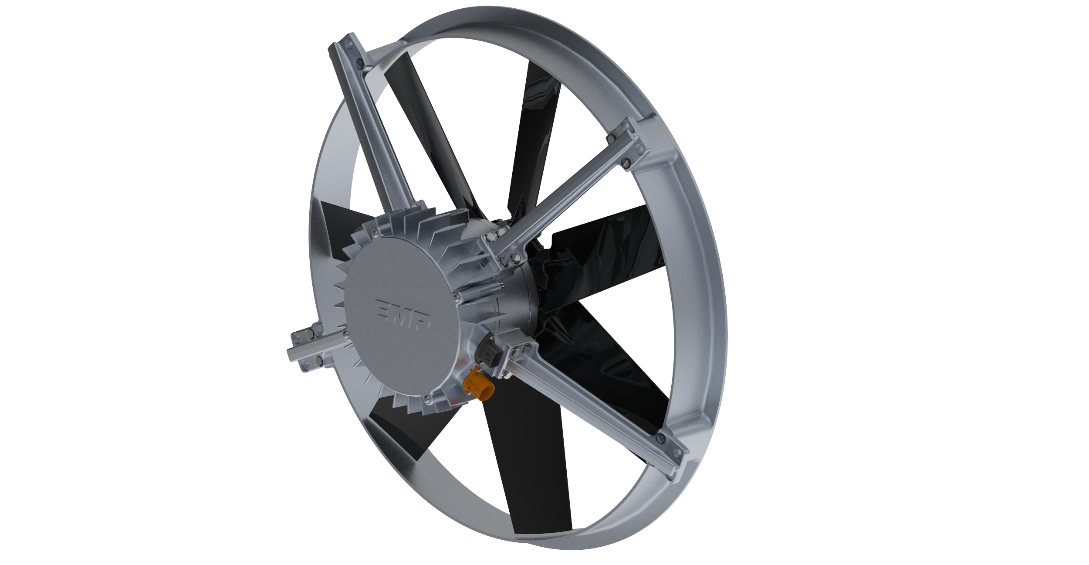 